Getting ready for college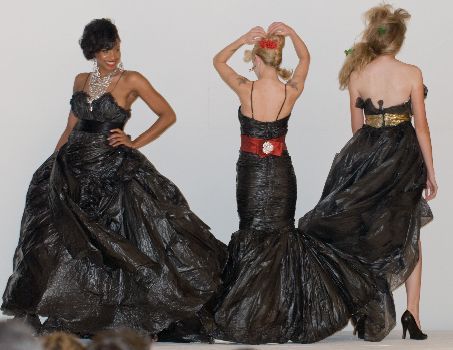 Subject TextilesLevelLevel 3Qualification A Level Exam board / awarding bodyAQA